Bezpečnost ve školách v rukou pracovníků školŠkolení nejen pro ředitele škol a školských zařízeníBezpečnou školu tvoří nejen bezpečné prostředí, ale především poučení a připravení pracovníci škol a školských zařízení. Pracovníci, nejen pedagogičtí, jsou největším aktivem při budování bezpečné školy/školského zařízení. V rámci zajišťování bezpečnosti školy hrají velkou roli například školníci, ale i další pracovníci vykonávající dozor/dohled nad dětmi, žáky a studenty. 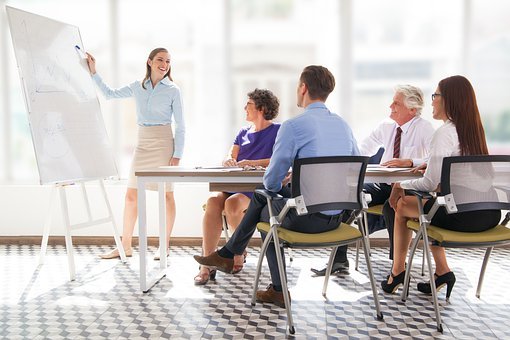 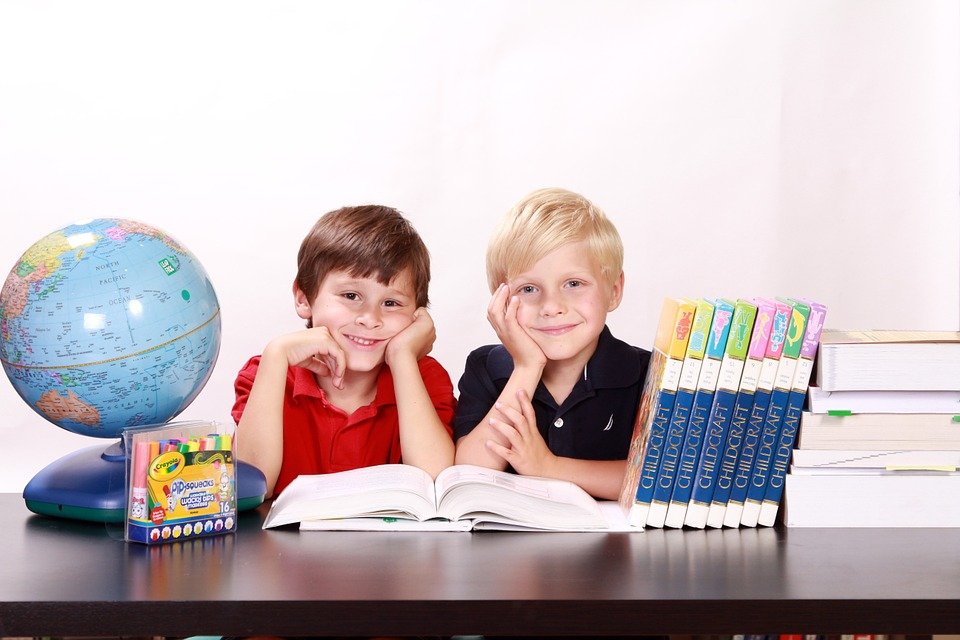 Pardubický kraj nabízí bezplatné celodenní školení ředitelů a pracovníků škol a školských zařízení v Pardubickém kraji na téma vytváření bezpečného prostředí ve školách, jehož cílem je zvyšování ochrany měkkých cílů v Pardubickém kraji v souladu s metodikou Ministerstva vnitra ČR.„Neobvyklé a neznámé činí nás buď nadměrně sebevědomými nebo nadměrně ustrašenými. ” Gaius Julius Caesar, Zápisky o válce občanskéObsah školeníŘešení konfliktních situací, ke kterým dochází v prostorách školy v běžném provozu při jednání s agresivní, duševně nemocnou či silně traumatizovanou osobou, případně osobou pod vlivem návykových látek či léčiv, včetně doporučené reakce a prvky krizové komunikace.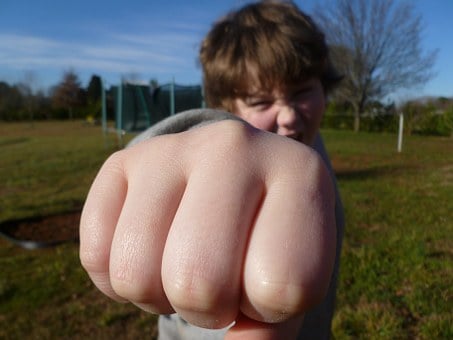 Techniky včasné predikce agresora, představení konceptu potřeb ve vztahu k agresi a umění tlumení agrese pomocí konceptu potřeb. Sebeobranné techniky a improvizované bezpečnostní prostředky při řešení individuálních agresivních útoků včetně bezpečného uspořádání prostoru jako prevence agresivních útoků.Efektivní způsoby prevence a možnosti postupu při napadení instituce osobou bezprostředně ohrožující životy a zdraví osob.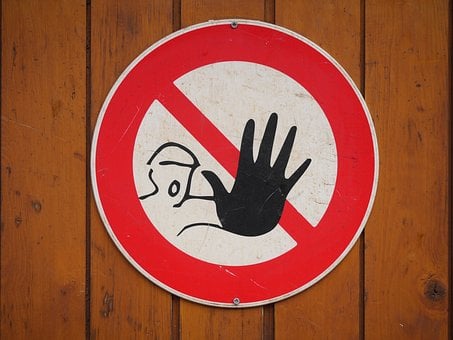 Způsoby, jak rozpoznat outsidera ve třídě a jaké jsou časté příčiny třídního vyčlenění, postupy při práci s outsiderem.„Čtení” neverbální komunikace jako prevence rizikového chování.Školení je realizováno v rámci projektu „Pardubický kraj – zvýšení ochrany škol a školských zařízení 2021, který je financován z Dotačního programu pro zvýšení ochrany veřejných prostranství a objektů (akcí) veřejné správy, škol a školských zařízení jako měkkých cílů – 2021. Kontaktní osoba na krajském úřadě: Mgr. R. Černíková, tel 466 026 240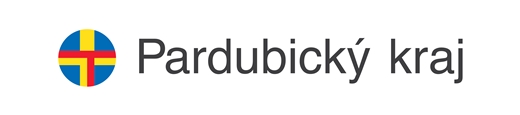 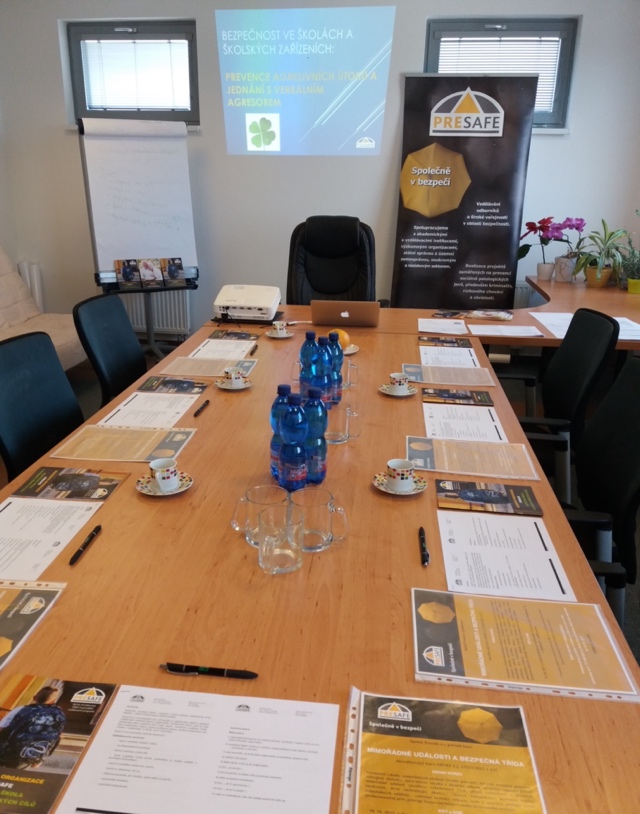 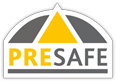 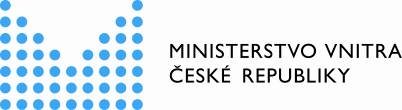 Organizační údajeTermín školení Je třeba domluvit individuálně s realizátorem projektu Mgr. Jitkou Vítkovou tel.: 777 485 939 nebo vitkova@presafe.cz. Jeden seminář je dimenzován pro 30 osob a je tedy možné zrealizovat jeden seminář pro zaměstnance z více ZŠ a MŠ. Místo školení Dle dohody – buď přímo ve Vaší škole/školce, nebo ve spádové ZŠ/MŠŠkolitel  Lektoři spolku PRESAFE z.s. – www.presafe.czPřihlášení  vitkova@presafe.cz, tel.: 777 485 935                                                          